Администрация города Торжка Тверской областиПОСТАНОВЛЕНИЕВ соответствии с пунктом 3 статьи 173 Бюджетного кодекса Российской Федерации, подпунктом 2.5 пункта 2 статьи 5 Положения о бюджетном процессе в муниципальном образовании город Торжок, утвержденного решением Торжокской городской Думы от 26.03.2013 № 159,  п о с т а н о в л я ю:Одобрить прогноз социально-экономического развития муниципального образования город Торжок на 2019 год и на плановый период 2020 и 2021 годов (прилагается).Настоящее Постановление вступает в силу со дня его подписания, подлежит официальному опубликованию и размещению в свободном доступе на сайте администрации муниципального образования город Торжок в информационно-телекоммуникационной сети Интернет.Глава города	          					    			А.В. Меньщиков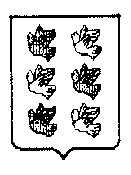 проект__.10.2018г. Торжок                                                № О прогнозе социально-экономического развития  муниципального образования город Торжок на 2019 год и на плановый период  2020 и 2021 годовО прогнозе социально-экономического развития  муниципального образования город Торжок на 2019 год и на плановый период  2020 и 2021 годовО прогнозе социально-экономического развития  муниципального образования город Торжок на 2019 год и на плановый период  2020 и 2021 годов